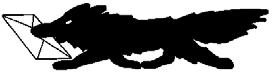 FOXY DELIVERY SERVICE, INC.P.O. BOX 691 • KENMORE, NEW YORK 14217PHONE 876-3828 • FAX 873-8511WWW.FOXYDELIVERY.COMFoxy Delivery Service’s Credit ApplicationYou may use this application form to:Request a corporate or personal account from Foxy Delivery Service Renew a previous account with Foxy Delivery Service Company Name	____________________________Contact Name	____________________________E-Mail Address	____________________________Address	_________________________________________________________________________________Shipping Address	____________________________________________________________________________________Type of Business	___________________________How Long in Business	___________________________Telephone Number	___________________________Fax Number	______________________________ Corporation ___ Partnership ___ Sole Owner Please Furnish Three Trade ReferencesCredit ReferencesName	________________________Address	________________________Telephone	________________________Name	________________________Address	________________________Telephone	________________________Name	________________________Address	________________________Telephone	________________________Bank Reference	____________________________Branch Address	____________________________Enter the name of Principal or Officer_________________________________(Overdue accounts are subject to 2% monthly service charge.) In the event the account becomes delinquent, I understand I am Responsible to pay actual and reasonable collection charges and/or Attorney fees.Signed	_________________________________Title	_________________________________Fax to: 716-873 -8511 orMail to: P.O. Box 691Kenmore, NY 14217 orEmail to: Foxydelivery@verizon.net